Муниципальное бюджетное общеобразовательное учреждение«Гальбштадтская средняя общеобразовательная школа«Красноармейская ООШ»- филиал МБОУ «Гальбштадтская СОШ»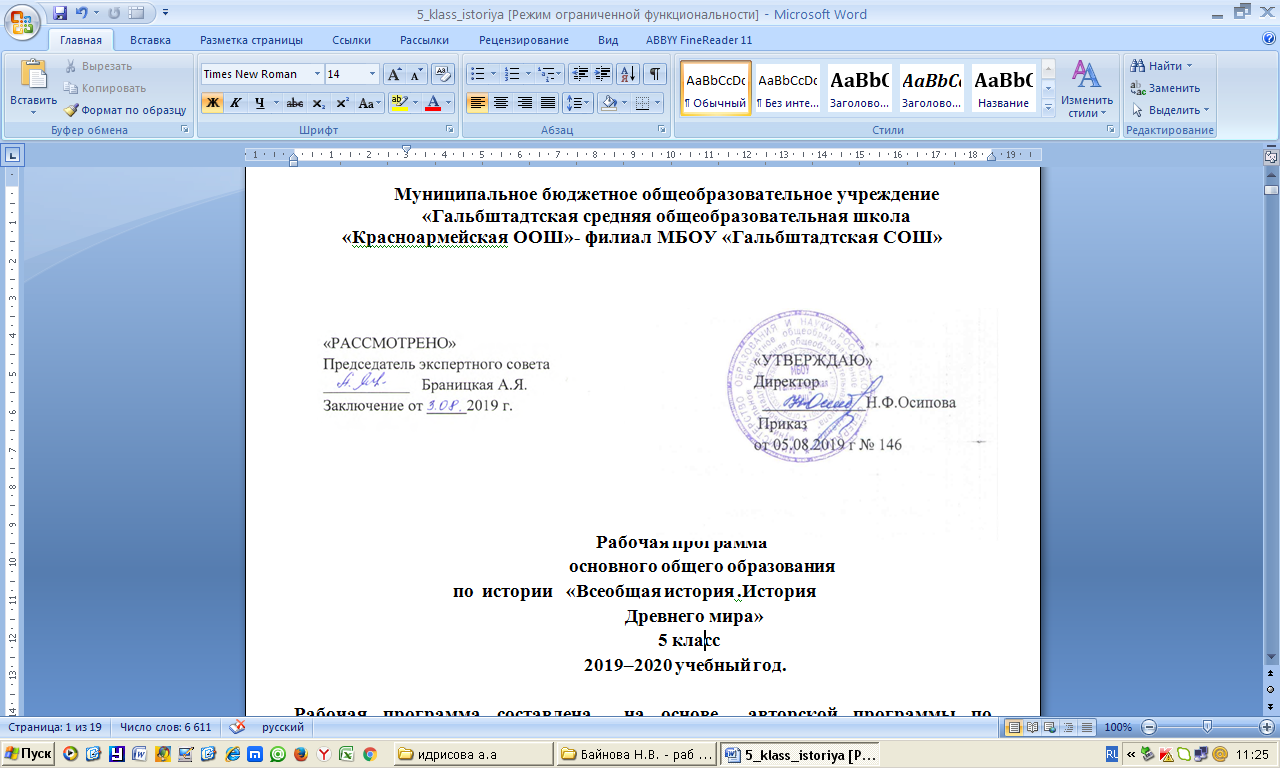                                              Рабочая программа                                    основного общего образования                    по   географии  «  География России. Природа»                                                                                                                                                 8 класс                                                2019–2020 учебный год.Рабочая программа составлена  на основе  авторской программы по                                    географии под редакцией    И.И.Баринова.                                    Программу составила 
Байнова Н.В.,  учитель  географии, биологии, истории первой квалификационной категориип. Красноармейский.2019г.ПОЯСНИТЕЛЬНАЯ ЗАПИСКА Цель программы: Главной целью образования является развитие ребенка как компетентной личности путем включения его в различные виды ценностной человеческой деятельности. С этих позиций обучение рассматривается как процесс овладения не только определенной суммой знаний и системой соответствующих умений и навыков, но и как процесс овладения компетенциями. Изучение курса географии в 8 классе опирается на знания обучающихся, полученные при изучении географии в 5–7 классах. Курс «География России» (8–9 классы) завершает изучение географии в основной школе, поэтому ему принадлежит особая роль в формировании у обучающихся комплексного мышления и целостного восприятия территории, понимания проблем взаимодействия человека и природы. Задачи:• освоение знаний об основных географических понятиях, географических особенностях природы, населения разных территорий; о своей Родине — России во всем ее разнообразии и целостности; об окружающей среде, путях ее сохранения и рационального использования;• овладение умениями ориентироваться на местности; использовать один из «языков» международного общения — географическую карту, современные геоинформационные технологии для поиска, интерпретации и демонстрации различных географических данных; применять географические знания для объяснения и оценки разнообразных явлений и процессов;• развитие познавательных интересов, интеллектуальных и творческих способностей в процессе наблюдений за состоянием окружающей среды, решения географических задач, самостоятельного приобретения новых знаний;• воспитание любви к своей местности, своему региону, своей стране, взаимопонимания с другими народами; экологической культуры, позитивного отношения к окружающей среде;• формирование способности и готовности к использованию географических знаний и умений в повседневной жизни, сохранению окружающей среды и социально-ответственному поведению в ней; адаптации к условиям проживания на определенной территории; самостоятельному оцениванию уровня безопасности окружающей среды как сферы жизнедеятельности.Рабочая программа учебного курса по   географии для 8 класса разработана на основе: - Федеральный перечень учебников, рекомендуемых к использованию при реализации имеющих государственную аккредитацию образовательных программ начального общего, основного общего, среднего общего образования (утв. приказом Министерства образования и науки РФ от 31 марта 2014 г. № 253) с изменениями. - Основная образовательная программа основного общего образования муниципального бюджетного общеобразовательного учреждения «Красноармейская ООШ»- филиал  МБОУ «Гальбштадтская СОШ» Немецкого национального района Алтайского края (утв. приказом директора МБОУ «Гальбштадтская СОШ» от 05 августа 2019г. №146) - Учебный план основного общего образования 2019-2020 учебный год (утв. приказом директора МБОУ «Гальбштадтская СОШ» от 05 августа 2019г. №146)- Календарный учебный график МБОУ «Красноармейская ООШ»-филиал МБОУ «Гальбштадтская СОШ» на 2019-2020 учебный год (утв. приказом директора МБОУ «Гальбштадтская СОШ» от 05 августа 2019г. №_146 - Положение о рабочей программе учебных предметов, направленных на достижение образовательных результатов в соответствии с требованиями ФГОС и ФкГОС (утв. приказом директора МБОУ «Гальбштадтская СОШ» от 01.08.2018 №193)Методические материалы Рабочие программы по  географии 5-9 классы, под редакцией И.И.Баринова, В.П.Дронов, И.В .Душина, В.И.Сиротин./ состов.  С.В, Курчина,-4-е изд/ Москва. Дрофа.2015г. И.И.Баринова. География: География России 8-9 кл. Методическое пособие к учебникам И.И.Бариновой «География России. Природа. 8 класс»  и  В.П. Дронова, В.Я.Рома «География России. Население и хозяйство.9 класс.»/ И.И.Баринова, В.Я.Ром, М.С.Соловьев.  —  М. : Дрофа.  2016.г.Количество часов в год: 70Количество часов в неделю: 2Количество контрольных работ:  1Количество  практических  работ:15Учебно-методический комплект состоит из следующих пособий:Баринова,И.И. География. География России. Природа. 8 кл.: учебник  /И.И. Баринова .-6-е изд.,стереотип.-М.:Дрофа,2019 .Баринова И.И. География. Начальный курс 5 кл. Методическое пособие к учебникам / И.И.Бариновой «География России. Природа»8 класс и В.П. Дронова, В.Я.Рома «География России. Население и хозяйство». 9 класс .  /И.И. Баринова, В.Я. Ром, М.С. Соловьев.- М.: Дрофа, 2016.Баринова И.И.. География. Диагностические работы. 8 кл.: учебно- метод. Пособие к учебнику И.И. Бариновой «География России. Природа. 8 класс. / И.И.Баринова, М.С. Соловьев.-3-е изд., М.: Дрофа, 2019.Дополнительная литература:  Баринова И.И. География: География России.Природа.8кл.: рабочая тетрадь к учебнику И.И.Бариновой «География. География России. Природа. 8класс. /И.И. Баринова.- М. : Дрофа, 2014.Форма промежуточного контроля знаний обучающихся: практические  работы по основным разделам курса географии, выборочное оценивание, взаимоконтроль.Форма промежуточной аттестации: итоговая контрольная работа. Резервное время, предусмотренное авторской программой, отведено на подготовку к итоговой контрольной работе                        Планируемые результаты освоения учебного предметаПредметные результаты обученияУчащийся должен уметь:объяснять влияние природных условий на жизнь, здоровье и хозяйственную деятельность людей;   объяснять изменение природы под влиянием деятельности человека;объяснять значение географической науки в изучении и преобразовании природы, приводить соответствующие примеры. объяснять значение ключевых понятий курса; работать с основными источниками географической информации; определять географическое положение России и ее регионов; определять время в различных пунктах страны;    называть и показывать основные географические объекты; называть и объяснять географические закономерности и главные факторы различных природных процессов; работать с контурной картой; составлять описания (характеристики) отдельных объектов природы и природного комплекса по плану; приводить примеры единства и взаимосвязей компонентов природы; давать комплексную физико-географическую характеристику объектов; приводить примеры влияния компонентов природы на хозяйственную деятельность человека и условия жизни;    приводить примеры рационального и нерационального использования природных ресурсов; объяснять изменение природы под влиянием деятельности человека; определять экологические проблемы природных регионов; называть меры по охране природы.                                                                     Метапредметные результаты обученияУчащийся должен уметь: ставить учебные задачи;вносить изменения в последовательность и содержание учебной задачи;выбирать наиболее рациональную последовательность выполнения учебной задачи;планировать и корректировать свою деятельность в соответствии с ее целями, задачами и условиями;оценивать свою работу в сравнении с существующими требованиями;классифицировать информацию в соответствии с выбранными признаками;сравнивать объекты по главным и второстепенным признакам;систематизировать информацию; структурировать информацию;формулировать проблемные вопросы, искать пути решения проблемной ситуации;владеть навыками анализа и синтеза;искать и отбирать необходимые источники информации;использовать информационно-коммуникационные технологии на уровне общего пользования, включая поиск, построение и передачу информации, презентацию выполненных работ на основе умений безопасного использования средств информационно-коммуникационных технологий и сети Интернет;представлять информацию в различных формах (письменной и устной) и видах;работать с текстом и внетекстовыми компонентами: составлять тезисный план, выводы, конспект, тезисы выступления, переводить информацию из одного вида в другой (текст в таблицу, карту в текст и т. п.);использовать различные виды моделирования, исходя из учебной задачи;создавать собственную информацию и представлять ее в соответствии с учебными задачами; составлять рецензии, аннотации;выступать перед аудиторией, придерживаясь определенного стиля при выступлении; вести дискуссию, диалог;находить приемлемое решение при наличии разных точек зрения.Личностные результаты обученияУчащийся должен обладать:российской гражданской идентичностью: патриотизмом, уважением к Отечеству, прошлому и настоящему многонационального народа России; осознанием своей этнической принадлежности, знанием истории, культуры своего народа, своего края, основ культурного наследия народов России и человечества; усвоением гуманистических, демократических и традиционных ценностей многонационального российского общества; чувством ответственности и долга перед Родиной;ответственным отношением к учению, готовностью и способностью к саморазвитию и самообразованию на основе мотивации к обучению и познанию, осознанному выбору и построению дальнейшей индивидуальной траектории образования;целостным мировоззрением, соответствующим современному уровню развития науки и общественной практики;гражданской позицией к ценностям народов России, готовностью и способностью вести диалог с другими людьми и достигать в нем взаимопонимания;коммуникативной компетентностью в общении и сотрудничестве со сверстниками, детьми старшего и младшего возраста, взрослыми в процессе образовательной, общественно полезной, учебно-исследовательской, творческой и других видов деятельности;пониманием ценности здорового и безопасного образа жизни, правилами индивидуального и коллективного безопасного поведения в чрезвычайных ситуациях;основами экологической культуры, соответствующей современному уровню экологического мышления. Познавательные  универсальные учебные действия  Ученик научится: выделять главное, существенные признаки понятий; устанавливать причинно-следственные связи;   определять критерии для сравнения фактов, явлений, событий, объектов; сравнивать объекты, факты, явления, события по заданным критериям;    классифицировать информацию по заданным признакам; решать проблемные задачи; искать и отбирать информацию в учебных и справочных пособиях, словарях; работать с текстом и нетекстовыми компонентами; создавать тексты разных типов (описательные, объяснительные).  Ученик получит возможность научиться:  формированию и развитию посредством географического знания познавательных интересов,  интеллектуальных и творческих способностей; умению вести самостоятельный поиск, анализ, отбор информации, ее преобразование, сохранение,  передачу и презентацию с помощью технических средств и информационных технологий. Регулятивные  универсальные учебные действия  Ученик научится:  самостоятельно приобретать новые знания и практические умения; умению управлять своей познавательной деятельностью; умению организовывать свою деятельность; определять её  цели и задачи; выбирать средства   и применять их на практике.  Ученик получит возможность научиться:  ставить учебную задачу (самостоятельно и под руководством учителя); планировать свою деятельность (самостоятельно, в группе или под руководством учителя);   работать в соответствии с предложенным планом; владеть основами самоконтроля и самооценки;                                                    Содержание   учебного предмета.                    ЧТО ИЗУЧАЕТ ФИЗИЧЕСКАЯ ГЕОГРАФИЯ РОССИИ (1 ч)Что изучает физическая география России. Зачем следует изучать географию своей страны? Знакомство с учебником, атласом. НАША РОДИНА НА КАРТЕ МИРА (6 ч)Географическое положение России.  Россия — самое большое государство мира.  Крайние точки России. Границы России. Особенности географического положения России.Моря, омывающие берега России. Физико-географическая характеристика морей. Ресурсы морей. Экологические проблемы морей.Россия на карте часовых поясов. Местное время. Часовые пояса на территории России. Реформа системы исчисления времени в России.Как осваивали  и изучали  территорию России. Открытие и освоение Севера новгородцами и поморами. Походы русских в Западную Сибирь. Географические открытия XVI — начала XVII в. Открытия нового времени (середина XVII— XVIII в.). Открытия XVIII в. Исследования XIX—XX вв. Современное административно-территориальное устройство России. Федеральные округа и их столицы. Субъекты Федерации: края, области, города федерального подчинения; национально-территориальные образования.Практические работы. 1. Характеристика географического положения России. 2. Определение поясного времени для различных пунктов России.Дискуссия. Тема «Огромные пространства России: благо или помеха в развитии страны?»Предметные результаты обученияУчащийся должен уметь:называть различные источники географической информации и методы получения географической информации;определять географическое положение России;показывать пограничные государства, моря, омывающие Россию;определять поясное время.Раздел I. Особенности природы и природные ресурсы России (18 ч)РЕЛЬЕФ, ГЕОЛОГИЧЕСКОЕ СТРОЕНИЕ И МИНЕРАЛЬНЫЕ РЕСУРСЫ (4 ч)Особенности рельефа России. Крупные формы рельефа России и  их размещение.Геологическое строение территории России. Строение литосферы. Основные этапы геологической истории формирования земной коры. Тектонические структуры нашей страны. Связь основных форм рельефа со строением литосферы.Минеральные ресурсы России. Распространение полезных ископаемых. Минерально-сырьевая база России. Экологические проблемы, связанные с добычей полезных ископаемых.Развитие форм рельефа. Процессы, формирующие рельеф. Древнее оледенение на территории России.  Деятельность текучих вод. Деятельность ветра. Деятельность человека. Стихийные природные явления, происходящие в литосфере. Геологическое строение, рельеф  и минеральные ресурсы родного края.Практические работы. 3. Объяснение зависимости расположения крупных форм рельефа и месторождений полезных ископаемых от строения земной коры.КЛИМАТ И КЛИМАТИЧЕСКИЕ РЕСУРСЫ (4 ч)От чего зависит климат нашей страны. Климатообразующие факторы, определяющие климат России. Влияние географического положения на климат. Циркуляция воздушных масс. Циклоны и антициклоны. Изменение погоды под влиянием циклонов и антициклонов. Влияние подстилающей поверхности.Распределение тепла и влаги на территории России.Распределение тепла на территории нашей страны. Распределение осадков на территории нашей страны.Разнообразие климата России. Типы климатов России: арктический, субарктический; умеренно континентальный, континентальный, резко континентальный, муссонный климат умеренного пояса. Определение по синоптической карте  особенностей погоды для разных пунктов. Составление прогноза погоды.Зависимость человека от климата. Агроклиматические ресурсы. Влияние климата на жизнь и деятельность человека. Агроклиматические ресурсы. Благоприятные климатические условия. Неблагоприятные климатические явления. Климат родного края.Практические работы. 4. Определение по картам закономерностей распределения солнечной радиации, радиационного баланса, выявление особенностей распределения средних температур января и июля, годового количества осадков на территории страны. 5. Оценка основных климатических показателей одного из регионов страны. ВНУТРЕННИЕ ВОДЫ И ВОДНЫЕ РЕСУРСЫ (3 ч)Разнообразие внутренних вод России. Значение внутренних вод для человека. Зависимость рек от рельефа. Вличние климата на реки. Стихийные явления, связанные с реками.Озера, болота, подземные воды, ледники, многолетняя мерзлота. Крупнейшие озера России. Происхождение озерных котловин. Верховые и низинные болота. Важность сохранения водно-болотных угодий. Роль подземных вод в природе и жизни человека. Виды подземных вод. Границы распространения многолетней мерзлоты в России, причины ее образования. Особенности освоения территорий с многолетней мерзлотой.Водные ресурсы. Роль воды в жизни человека. Водные ресурсы. Влияние деятельности человека на водные ресурсы и меры по их охране и восстановлению.  Стихийные явления, связанные с водой.Дискуссия. Тема «Вода – уникальный ресурс, который нечем заменить…»Почвы и  почвенные ресурсы (3ч)Образование почв и их разнообразие. Образования почв. Основные свойства почв. Разнообразие почв.Закономерности распространения почв.  Типы почв России: арктические, тундрово-глеевые, подзолистые, дерново-подзолистые, серые лесные, черноземы, темно-каштановые, каштановые, светло-каштановые.Почвенные ресурсы России. Значение почвы для жизни и деятельности человека. От чего нужно охранять почву? Роль мелиораций в повышении плодородия почв. Охрана почв. Почвы родного края. Практические работы. 6. Выявление условий почвообразования основных типов почв (количество тепла, влаги, рельеф, растительность). Оценка их плодородия.РАСТИТЕЛЬНЫЙ И ЖИВОТНЫЙ МИР.БИОЛОГИЧЕСКИЕ РЕСУРСЫ (4 ч)Растительный и животный мир России. Растительный и животный мир. Основные типы растительности России. Разнообразие животного мира России.Биологические ресурсы. Особо охраняемые природные территории (ООПТ). Роль живых организмов в жизни Земли. Роль растительного и животного мира в жизни человека. Заповедники и национальные парки России. Растительный и животный мир родного края.Природно-ресурсный потенциал России. Природные условия России. Природные ресурсы. Особенности размещения природных ресурсов.Практические работы. 7. Составление прогноза изменений растительного и животного мира при изменении других компонентов природного комплекса. 8. Определение роли ООПТ в сохранении природы России.Предметные результаты обучения Учащийся должен уметь:называть и показывать крупные равнины и горы; выяснять с помощью карт соответствие их платформенным и складчатым областям;показывать на карте и называть наиболее крупные месторождения полезных ископаемых;объяснять закономерности их размещения; приводить примеры влияния рельефа на условия жизни людей, изменений рельефа под влиянием внешних и внутренних процессов;делать описания отдельных форм рельефа по картам; называть факторы, влияющие на формирование климата России;определять характерные особенности климата России; иметь представление об изменениях погоды под влиянием циклонов и антициклонов;давать описания климата отдельных территорий; с помощью карт определять температуру, количество осадков, атмосферное давление, количество суммарной радиации и т. д.;приводить примеры влияния климата на хозяйственную деятельность человека и условия жизни;называть и показывать крупнейшие реки, озера; используя карту, давать характеристику отдельных водных объектов;оценивать водные ресурсы; называть факторы почвообразования;используя карту, называть типы почв и их свойства; объяснять разнообразие растительных сообществ на территории России, приводить примеры;объяснять видовое разнообразие животного мира; называть меры по охране растений и животных.Раздел II. Природные комплексы России (36 ч)ПРИРОДНОЕ РАЙОНИРОВАНИЕ (6 ч)Разнообразие природных комплексов России. Разнообразие природных территориальных комплексов (ПТК). Физико-географическое районирование. ПТК природные и антропогенные.Моря как крупные природные комплексы. Особенности природных комплексов морей на примере Белого моря. Ресурсы морей.Природные зоны России. Природная зональность. Природные зоны нашей Родины: арктические пустыни, тундра, лесотундра, тайга, смешанные и широколиственные леса, лесостепи, степи, полупустыни и пустыни.Высотная поясность. Влияние гор на другие компоненты природы и человека. Высотная поясность. Зависимость «набора» высотных поясов от географического положения и высоты гор.Практические работы. 9. Сравнительная характеристика двух природных зон России (по выбору). 10. Объяснение принципов выделения крупных природных регионов на территории России.ПРИРОДА РЕГИОНОВ РОССИИ (30 ч)Восточно-Европейская (Русская) равнина. Особенности географического положения. История освоения. Особенности природы Русской равнины. Природные комплексы Восточно-Европейской равнины. Памятники природы равнины. Природные ресурсы равнины и проблемы их рационального использования.Кавказ — самые высокие горы России. Географическое положение. Рельеф, геологическое строение и полезные ископаемые Кавказа. Особенности природы высокогорий. Природные комплексы Северного Кавказа. Природные ресурсы. Население Северного Кавказа.Урал — «каменный пояс Русской земли». Особенности географического положения, история освоения. Природные ресурсы. Своеобразие природы Урала. Природные уникумы. Экологические проблемы Урала.Западно-Сибирская равнина. Особенности географического положения. Особенности природы Западно-Сибирской равнины. Природные зоны Западно-Сибирской равнины. Природные ресурсы равнины и условия их освоения.Восточная Сибирь: величие и суровость природы. Особенности географического положения. История освоения Восточной Сибири. Особенности природы Восточной Сибири. Климат. Природные районы Восточной Сибири. Жемчужина Сибири — Байкал. Природные ресурсы Восточной Сибири и проблемы их освоения.Дальний Восток — край контрастов. Особенности географического положения. История освоения. Особенности природы Дальнего Востока. Природные комплексы Дальнего Востока. Природные уникумы. Природные ресурсы Дальнего Востока, освоение их человеком.Практические работы. 11. Оценка природных условий и ресурсов одного из регионов России. Прогнозирование изменений природы в результате хозяйственной деятельности. 12. Характеристика взаимодействия природы и общества на примере одного из природных регионов.Творческие работы. • Разработка туристических маршрутов по Русской равнине: по памятникам природы; по национальным паркам; по рекам и озерам. • Подготовка презентации о природных уникумах Северного Кавказа. • Разработка туристических маршрутов по разным частям Урала: Северному, Среднему, Южному.Дискуссии. Темы:	«Что мешает освоению природных богатств Западно-Сибирской равнины?»; «Докажите справедливость слов М. В. Ломоносова “Российское могущество прирастать Сибирью будет...”».Предметные результаты обученияУчащийся должен уметь:показывать на карте основные природные зоны России, называть их;приводить примеры наиболее характерных представителей растительного и животного   мира;объяснять причины зонального и азонального расположения ландшафтов;показывать на карте крупные природно-территориальные комплексы России;приводить примеры взаимосвязей природных компонентов в природном комплексе;показывать на карте крупные природные районы России;называть и показывать на карте географические объекты (горы, равнины, реки, озера);давать комплексную физико-географическую характеристику объектов;отбирать объекты, определяющие географический образ данной территории;оценивать природные условия и природные ресурсы территории с точки зрения условий труда и быта, влияния на обычаи и традиции людей;приводить примеры рационального и нерационального использования природных ресурсов регионов;выделять экологические проблемы природных регионов.Раздел III. Человек и природа (б ч)Влияние природных условий на жизнь и здоровье человека. Благоприятные условия для жизни и деятельности людей. Освоение территорий с экстремальными условиями. Стихийные природные явления и их причины. География стихийных явлений. Меры борьбы со стихийными природными явлениями.Воздействие человека на природу. Общественные потребности, удовлетворяемые за счет природы. Влияние деятельности человека на природные комплексы. Антропогенные ландшафты.Рациональное природопользование. Охрана природы. Значение географического прогноза.Россия на экологической карте. Источники экологической опасности. Контроль за состоянием природной среды.Экология и здоровье человека. Уровень здоровья людей. Ландшафты как фактор здоровья.География для природы и общества. История взаимоотношений между человеком и географической средой. Научно-техническая революция: благо или причины экологического кризиса.Практические работы. 13. Сравнительная характеристика природных условий и ресурсов двух регионов России. 14. Составление карты «Природные уникумы России» (по желанию). 15. Характеристика экологического состояния одного из регионов России.Требования к выполнению практических работ на контурной карте.Практические и самостоятельные работы на контурной карте выполняются с использованием карт атласа и учебника, а также описания задания к работе.1. Чтобы не перегружать контурную карту, мелкие объекты обозначаются цифрами с последующим их пояснением за рамками карты ( в графе: «условные знаки»).2. При нанесении на контурную карту географических объектов используйте линии градусной сетки, речные системы, береговую линию и границы государств ( это нужно для ориентира и удобства, а также для правильности нанесения объектов).3. Названия географических объектов старайтесь писать вдоль параллелей или меридианов, это поможет оформить карту более аккуратно (требование выполнять обязательно).4. Не копируйте карты атласа, необходимо точно выполнять предложенные вам задания (избегайте нанесение «лишней информации»: отметка за правильно оформленную работу по предложенным заданиям может быть снижена на один балл в случае добавления в работу излишней информации)5. Географические названия объектов подписывайте с заглавной буквы.6. Работа должна быть выполнена аккуратно без грамматически ошибок (отметка за работу может быть снижена за небрежность и грамматические ошибки на один и более баллов).Правила работы с контурной картой.1. Подберите материалы для выполнения задания на карте (текстовые карты, статистические материалы, текст учебника), выделите главное.2. Проранжируйте показатели по 2-3 уровням – высокие, средние, низкие.3. При помощи условных знаков, выбранных вами, выполните задание, условные знаки отобразите в легенде карты.4. Правильно подпишите географические объекты – названия городов и поселков расположите по параллелям или параллельно северной рамки карты; надписи не должны перекрывать контуров других обозначений; надписи делайте по возможности мелко, но четко.                      5. Над северной рамкой (вверху карты) не забудьте написать название выполненной работы .                                 6. Не забудьте подписать работу внизу карты!                                                                                    7.  Помните: работать в контурных картах фломастерами и маркерами запрещено!Критерии оценки учебной деятельности по географии        Результатом проверки уровня усвоения учебного  материала является отметка. При оценке знаний учащихся предполагается обращать внимание на правильность, осознанность, логичность и доказательность в изложении материала, точность использования географической терминологии, самостоятельность ответа. Оценка знаний предполагает учёт индивидуальных особенностей учащихся, дифференцированный подход к организации работы в классе.Исходя из поставленных целей, учитывается: Правильность и осознанность изложения содержания, полноту раскрытия понятий, точность употребления научных терминов. Степень сформированности интеллектуальных и общеучебных умений.Самостоятельность ответа. Речевую грамотность и логическую последовательность ответа.Устный ответ.Оценка «5» ставится, если ученик:Показывает глубокое и полное знание и понимание всего объёма программного материала; полное понимание сущности рассматриваемых понятий, явлений и закономерностей, теорий, взаимосвязей;Умеет составить полный и правильный ответ на основе изученного материала; выделять главные положения, самостоятельно подтверждать ответ конкретными примерами, фактами; самостоятельно и аргументировано делать анализ, обобщения, выводы. Устанавливать межпредметные (на основе ранее приобретенных знаний) и внутрипредметные связи, творчески применять полученные знания в незнакомой ситуации. Последовательно, чётко, связно, обоснованно и безошибочно излагать учебный материал; давать ответ в логической последовательности с использованием принятой терминологии; делать собственные выводы; формулировать точное определение и истолкование основных понятий, законов, теорий; при ответе не повторять дословно текст учебника; излагать материал литературным языком; правильно и обстоятельно отвечать на дополнительные вопросы учителя. Самостоятельно и рационально использовать наглядные пособия, справочные материалы, учебник, дополнительную литературу, первоисточники; применять систему условных обозначений при ведении записей, сопровождающих ответ; использование для доказательства выводов из наблюдений и опытов;Самостоятельно, уверенно и безошибочно применяет полученные знания в решении проблем на творческом уровне; допускает не более одного недочёта, который легко исправляет по требованию учителя; имеет необходимые навыки работы с приборами, чертежами, схемами и графиками, сопутствующими ответу; записи, сопровождающие ответ, соответствуют требованиямхорошее знание карты и использование ее, верное решение географических задач.Оценка «4» ставится, если ученик:Показывает знания всего изученного программного материала. Даёт полный и правильный ответ на основе изученных теорий; незначительные ошибки и недочёты при воспроизведении изученного материала, определения понятий дал неполные, небольшие неточности при использовании научных терминов или в выводах и обобщениях из наблюдений и опытов; материал излагает в определенной логической последовательности, при этом допускает одну негрубую ошибку или не более двух недочетов и может их исправить самостоятельно при требовании или при небольшой помощи преподавателя; в основном усвоил учебный материал; подтверждает ответ конкретными примерами; правильно отвечает на дополнительные вопросы учителя.Умеет самостоятельно выделять главные положения в изученном материале; на основании фактов и примеров обобщать, делать выводы, устанавливать внутрипредметные связи. Применять полученные знания на практике в видоизменённой ситуации, соблюдать основные правила культуры устной речи и сопровождающей письменной, использовать научные термины;В основном правильно даны определения понятий и использованы научные термины;Ответ самостоятельный;Наличие неточностей в изложении географического материала;Определения понятий неполные, допущены незначительные нарушения последовательности изложения, небольшие неточности при использовании научных терминов или в выводах и обобщениях;Связное и последовательное изложение; при помощи наводящих вопросов учителя восполняются сделанные пропуски;Наличие конкретных представлений и элементарных реальных понятий изучаемых географических явлений;Понимание основных географических взаимосвязей;Знание карты и умение ей пользоваться;При решении географических задач сделаны второстепенные ошибки. Оценка «3» ставится, если ученик:Усвоил основное содержание учебного материала, имеет пробелы в усвоении материала, не препятствующие дальнейшему усвоению программного материала;Материал излагает несистематизированно, фрагментарно, не всегда последовательно;Показывает недостаточнуюсформированность отдельных знаний и умений; выводы и обобщения аргументирует слабо, допускает в них ошибки.Допустил ошибки и неточности в использовании научной терминологии, определения понятий дал недостаточно четкие;Не использовал в качестве доказательства выводы и обобщения из наблюдений, фактов, опытов или допустил ошибки при их изложении;Испытывает затруднения в применении знаний, необходимых для решения задач различных типов, при объяснении конкретных явлений на основе теорий и законов, или в подтверждении конкретных примеров практического применения теорий;Отвечает неполно на вопросы учителя (упуская и основное), или воспроизводит содержание текста учебника, но недостаточно понимает отдельные положения, имеющие важное значение в этом тексте;Обнаруживает недостаточное понимание отдельных положений при воспроизведении текста учебника (записей, первоисточников) или отвечает неполно на вопросы учителя, допуская одну-две грубые ошибки.Слабое знание географической номенклатуры, отсутствие практических навыков работы в области географии (неумение пользоваться компасом, масштабом и т.д.);Скудны географические представления, преобладают формалистические знания;Знание карты недостаточное, показ на ней сбивчивый;Только при помощи наводящих вопросов ученик улавливает географические связи.Оценка «2» ставится, если ученик:Не усвоил и не раскрыл основное содержание материала;Не делает выводов и обобщений.Не знает и не понимает значительную или основную часть программного материала в пределах поставленных вопросов;Имеет слабо сформированные и неполные знания и не умеет применять их к решению конкретных вопросов и задач по образцу;При ответе (на один вопрос) допускает более двух грубых ошибок, которые не может исправить даже при помощи учителя.Имеются грубые ошибки  в использовании карты.Примечание. По окончании устного ответа учащегося педагогом даётся краткий анализ ответа, объявляется мотивированная оценка. Возможно привлечение других учащихся для анализа ответа, самоанализ, предложение оценки.Оценка самостоятельных письменных и контрольных работ.Оценка «5» ставится, если ученик:выполнил работу без ошибок и недочетов;допустил не более одного недочета.Оценка «4» ставится, если ученик выполнил работу полностью, но допустил в ней:не более одной негрубой ошибки и одного недочета;или не более двух недочетов.Оценка «3» ставится, если ученик правильно выполнил не менее половины работы или допустил:не более двух грубых ошибок;или не более одной грубой и одной негрубой ошибки и одного недочета;или не более двух-трех негрубых ошибок;или одной негрубой ошибки и трех недочетов;или при отсутствии ошибок, но при наличии четырех-пяти недочетов.Оценка «2» ставится, если ученик:допустил число ошибок и недочетов превосходящее норму, при которой может быть выставлена оценка «3»;или если правильно выполнил менее половины работы.Примечание.Учитель имеет право поставить ученику оценку выше той, которая предусмотрена нормами, если учеником оригинально выполнена работа.Оценки с анализом доводятся до сведения учащихся, как правило, на последующем уроке, предусматривается работа над ошибками, устранение пробелов.Критерии выставления оценок за проверочные тесты.Критерии выставления оценок за тест, состоящий из 10 вопросов.Время выполнения работы: 10-15 мин.Оценка «5» - 10 правильных ответов, «4» - 7-9, «3» - 5-6, «2» - менее 5 правильных ответов.2.Критерии выставления оценок за тест, состоящий из 20 вопросов.Время выполнения работы: 30-40 мин.Оценка «5» - 18-20 правильных ответов, «4» - 14-17, «3» - 10-13, «2» - менее 10 правильных ответов.Оценка качества выполненияпрактических и самостоятельных работ по географии.Отметка «5» Практическая или самостоятельная работа выполнена в полном объеме с соблюдением необходимой последовательности. Учащиеся работали полностью самостоятельно: подобрали необходимые для выполнения предлагаемых работ источники знаний, показали необходимые для проведения практическихи самостоятельных работ теоретические знания, практические умения и навыки.Работа оформлена аккуратно, в оптимальной для фиксации результатов форме.Форма фиксации материалов может быть предложена учителем или выбрана самими учащимися.Отметка «4»Практическая или самостоятельная работа выполнена учащимися в полном объеме и самостоятельно.Допускается отклонение от необходимой последовательности выполнения, не влияющее на правильность конечного результата (перестановка пунктов типового плана при характеристике отдельных территорий или стран и т.д.).Использованы указанные учителем источники знаний, включая страницы атласа, таблицы из приложения к учебнику, страницы из статистических сборников. Работа показала знание основного теоретического материала и овладение умениями, необходимыми для самостоятельного выполнения работы.Допускаются неточности и небрежность в оформлении результатов работы.Отметка «3»Практическая работа выполнена и оформлена учащимися с помощью учителя или хорошо подготовленных и уже выполнивших на «отлично» данную работу учащихся. На выполнение работы затрачено много времени (можно дать возможность доделать работу дома). Учащиеся показали знания теоретического материала, но испытывали затруднения при самостоятельной работе с картами атласа, статистическими материалами, географическими инструментами.Отметка «2»Выставляется в том случае, когда учащиеся оказались не подготовленными к выполнению этой работы. Полученные результаты не позволяют сделать правильных выводов и полностью расходятся с поставленной целью. Обнаружено плохое знание теоретического материала и отсутствие необходимых умений. Руководство и помощь со стороны учителя и хорошо подготовленных учащихся неэффективны из-за плохой подготовки учащегося.Оценка реферата, сообщения, презентацииоценивается по следующим критериям:соблюдение требований к его оформлению; необходимость и достаточность для раскрытия темы приведенной в тексте реферата информации;умение обучающегося свободно излагать основные идеи, отраженные в реферате;способность обучающегося понять суть задаваемых членами аттестационной комиссии вопросов и сформулировать точные ответы на них.                                    Оценка умений работать с картой и другими источниками географических знаний.Отметка «5» - правильный, полный отбор источников знаний, рациональное их использование в определенной последовательности; соблюдение логики в описании или характеристике географических территорий или объектов; самостоятельное выполнение и формулирование выводов на основе практической деятельности; аккуратное оформление результатов работы.Отметка «4» - правильный и полный отбор источников знаний, допускаются неточности в использовании карт и других источников знаний, в оформлении результатов.Отметка «3» - правильное использование основных источников знаний; допускаются неточности в формулировке выводов; неаккуратное оформление результатов.Отметка «2» - неумение отбирать и использовать основные источники знаний; допускаются существенные ошибки в выполнении задания и в оформлении результатов.                                           Календарно-  тематический  план         Справка о соответствии календарно-  тематического плана учебного                                                           курса ( предмета) УМК                                     Основное общее образование                                    Тема урокаКол- во часовКол- во часов                   Дата                  Что  изучает физическая география России.  -1ч         1.Что изучает физическая география России.1103.09.19.                                         Наша Родина на карте  мира (6 ч)                                         Наша Родина на карте  мира (6 ч)                                         Наша Родина на карте  мира (6 ч)                                         Наша Родина на карте  мира (6 ч)                                         Наша Родина на карте  мира (6 ч)2.  Географическое положение России. Практическая работа №1 «Характеристика географического положения России».1104.09.19.3.  Моря, омывающие берега России.             1110.09.19.4.  Россия на карте часовых поясов.  Практическая работа №2 «Определение поясного времени для различных пунктов России».                          1111.09.19.5.Как осваивали и изучали территорию России.1117.09.196. Современное административно- территориальное устройство России.1118.09.19.7. Обобщение знаний по теме: «Наша  Родина на карте мира»Дискуссия. Тема «Огромные пространства России: благо или помеха в развитии страны?»1124.09.19.                    Раздел1. Особенности природы и природные ресурсы России. (18ч)                    Раздел1. Особенности природы и природные ресурсы России. (18ч)                    Раздел1. Особенности природы и природные ресурсы России. (18ч)                    Раздел1. Особенности природы и природные ресурсы России. (18ч)                    Раздел1. Особенности природы и природные ресурсы России. (18ч)8. Особенности  рельефа России.                        1125.09.19.9. Геологическое строение территории России.1101.10.19.10. Минеральные ресурсы России. Практическая работа №3. «Объяснение зависимости расположения крупных форм рельефа и месторождений полезных ископаемых от  строения земной коры».1102.10.19.11. Развитие форм рельефа.1108.10.19.                              Климат и климатические ресурсы (4ч).                                        Климат и климатические ресурсы (4ч).                                        Климат и климатические ресурсы (4ч).                                        Климат и климатические ресурсы (4ч).                                        Климат и климатические ресурсы (4ч).          12. От чего зависит климат нашей страны. От чего зависит климат нашей страны.109.10.19.13.Распределение тепла и влаги на территории России. Разнообразие климата России.    Практическая работа №4 «Определение по картам закономерностей распределения солнечной радиации, радиационного баланса, выявление особенностей    распределения средних температур января и июля, годовое количество осадков на территории страны.»                      Распределение тепла и влаги на территории России. Разнообразие климата России.    Практическая работа №4 «Определение по картам закономерностей распределения солнечной радиации, радиационного баланса, выявление особенностей    распределения средних температур января и июля, годовое количество осадков на территории страны.»                      115.10.19.14. Зависимость человека от климата. Агроклиматические ресурсы. Практическая работа №5   «Оценка основных климатических показателей одного из регионов страны». Зависимость человека от климата. Агроклиматические ресурсы. Практическая работа №5   «Оценка основных климатических показателей одного из регионов страны».116.10.19.15.Климат родного края. (Алтайский край).Климат родного края. (Алтайский край).122.10.19.                                   Внутренние воды и водные ресурсы (3ч).                                   Внутренние воды и водные ресурсы (3ч).                                   Внутренние воды и водные ресурсы (3ч).                                   Внутренние воды и водные ресурсы (3ч).                                   Внутренние воды и водные ресурсы (3ч).16.Разнообразие внутренних вод России.Разнообразие внутренних вод России.123.10.19.17.Озера, болота, подземные воды, ледники, многолетняя мерзлота.Озера, болота, подземные воды, ледники, многолетняя мерзлота.105.11.19.18.Водные ресурсы. Роль воды в жизни человека. Дискуссия. Тема «Вода- уникальный ресурс, который нечем заменить..».Водные ресурсы. Роль воды в жизни человека. Дискуссия. Тема «Вода- уникальный ресурс, который нечем заменить..».106.11.19.                                             Почвы и почвенные ресурсы (3ч)                                             Почвы и почвенные ресурсы (3ч)                                             Почвы и почвенные ресурсы (3ч)                                             Почвы и почвенные ресурсы (3ч)                                             Почвы и почвенные ресурсы (3ч)19.Образование почв и их разнообразие.Образование почв и их разнообразие.112.11.19.20.Закономерности распространения почв. Практическая работа №6  «Выявление условий почвообразования основных типов почв( количество тепла, влаги, рельеф, растительность). Оценка их плодородия.Закономерности распространения почв. Практическая работа №6  «Выявление условий почвообразования основных типов почв( количество тепла, влаги, рельеф, растительность). Оценка их плодородия.113.11.19.21.Почвенные ресурсы России. Почвы родного края.Почвенные ресурсы России. Почвы родного края.119.11.19.                        Растительный и животный мир. Биологические ресурсы (4ч).                        Растительный и животный мир. Биологические ресурсы (4ч).                        Растительный и животный мир. Биологические ресурсы (4ч).                        Растительный и животный мир. Биологические ресурсы (4ч).                        Растительный и животный мир. Биологические ресурсы (4ч).22.Растительный и животный мир России. Практическая работа №7  «Составление прогноза изменений растительного и животного мира при изменении других компонентов природного комплекса».Растительный и животный мир России. Практическая работа №7  «Составление прогноза изменений растительного и животного мира при изменении других компонентов природного комплекса».120.11.19.23.Биологические ресурсы. Особо охраняемые  природные территории (ООПТ).Растительный и животный мир родного края. Практическая работа №8  «Определение роли ООПТ в сохранении природы России».Биологические ресурсы. Особо охраняемые  природные территории (ООПТ).Растительный и животный мир родного края. Практическая работа №8  «Определение роли ООПТ в сохранении природы России».126.11.19.24.Природно-ресурсный потенциал России.Природно-ресурсный потенциал России.127.11.19.25.Обобщение знаний по разделу «Особенности природы и природные ресурсы России».Обобщение знаний по разделу «Особенности природы и природные ресурсы России».103.12.19.                            Раздел 2.  Природные комплексы России (36ч)                            Раздел 2.  Природные комплексы России (36ч)                            Раздел 2.  Природные комплексы России (36ч)                            Раздел 2.  Природные комплексы России (36ч)                            Раздел 2.  Природные комплексы России (36ч)26.Разнообразие природных комплексов России.Разнообразие природных комплексов России.104.12.19.27.Моря, как крупные природные комплексы.Моря, как крупные природные комплексы.110.12.19.28.Природные зоны России.Природные зоны России.111.12.19.29.Разнообразие лесов России.Разнообразие лесов России.117.12.19.30.Безлесные зоны на юге России. Практическая работа №9 «Сравнительная характеристика  двух природных зон России. (по выбору). №10. «Объяснение принципов выделения крупных природных регионов на территории России.»Безлесные зоны на юге России. Практическая работа №9 «Сравнительная характеристика  двух природных зон России. (по выбору). №10. «Объяснение принципов выделения крупных природных регионов на территории России.»118.12.19.31.Высотная поясность.Высотная поясность.124.12.19.                                      Природа регионов России(30ч)                                      Природа регионов России(30ч)                                      Природа регионов России(30ч)                                      Природа регионов России(30ч)                                      Природа регионов России(30ч)32.Восточно- Европейская (Русская ) равнина. Особенности географического положения. История освоения.Восточно- Европейская (Русская ) равнина. Особенности географического положения. История освоения.125.12.19.33.Особенности природы Русской равнины.Особенности природы Русской равнины.114.01.20.34.Природные комплексы Восточно- Европейской равнины.Природные комплексы Восточно- Европейской равнины.115.01.20.35.Памятники природы равнины.Памятники природы равнины.121.01.20.36.Природные ресурсы равнины и проблемы их рационального  использования.Природные ресурсы равнины и проблемы их рационального  использования.122.01.20.37.Природа Крыма.Природа Крыма.128.01.2038.Кавказ- самые высокие горы России. Географическое положение.Кавказ- самые высокие горы России. Географическое положение.139.Рельеф, геологическое строение и полезные ископаемые. Кавказа.Рельеф, геологическое строение и полезные ископаемые. Кавказа.129.01.20.40.Особенности природы высокогорий.Особенности природы высокогорий.104.02.12041.Природные комплексы Северного Кавказа. Творческая работа. Подготовка презентации о природных уникумах Северного Кавказа.Природные комплексы Северного Кавказа. Творческая работа. Подготовка презентации о природных уникумах Северного Кавказа.105.02.20.42.Природные ресурсы. Население Северного Кавказа.Природные ресурсы. Население Северного Кавказа.111.02.20.43.Урал- каменный пояс  Русской земли. Особенности географического положения, история освоения.Урал- каменный пояс  Русской земли. Особенности географического положения, история освоения.112.02.20.44.Природные ресурсы.Природные ресурсы.118.02.20.45.Своеобразие природы Урала. Творческие работы. Разработка туристических маршрутов по разным частям Урала: Северному, Среднему, Южному.Своеобразие природы Урала. Творческие работы. Разработка туристических маршрутов по разным частям Урала: Северному, Среднему, Южному.119.02.20.46.Природные уникумы.Природные уникумы.125.02.20.47.Экологические проблемы Урала.Экологические проблемы Урала.126.02.20.48.Западно- Сибирская равнина. Особенности географического положения.Западно- Сибирская равнина. Особенности географического положения.103.03.20.49.Особенности природы Западно- Сибирской равнины.Особенности природы Западно- Сибирской равнины.104.03.20.50.Природные зоны Западно- Сибирской равнины.Природные зоны Западно- Сибирской равнины.110.03.20.51.Природные ресурсы равнины и условия их освоения. Дискуссия на тему «Что мешает освоению природных богатств Западно- Сибирской  равнины?».Природные ресурсы равнины и условия их освоения. Дискуссия на тему «Что мешает освоению природных богатств Западно- Сибирской  равнины?».111.03.20.52.Восточная Сибирь: величие и суровость природы. Особенности географического положения.Восточная Сибирь: величие и суровость природы. Особенности географического положения.117.03.20.53.История освоения Восточной Сибири.История освоения Восточной Сибири.118.03.20.54.Особенности природы Восточной Сибири. Климат.Особенности природы Восточной Сибири. Климат.131.03.20.55.Природные районы Восточной Сибири. ООПТ Алтайского края.Природные районы Восточной Сибири. ООПТ Алтайского края.101.04.20.56.Жемчужина Сибири- Байкал.Жемчужина Сибири- Байкал.107.04.20.57.Природные ресурсы Восточной Сибири и проблемы их освоения.Природные ресурсы Восточной Сибири и проблемы их освоения.108.04.20.58.Дальний Восток- край контрастов. Особенности географического положения. История освоения.Дальний Восток- край контрастов. Особенности географического положения. История освоения.114.04.20.59.Особенности природы Дальнего Востока.Особенности природы Дальнего Востока.115.04.20.60. Природные комплексы Дальнего Востока. Природные уникумы. Природные комплексы Дальнего Востока. Природные уникумы.121.04.20.61.Природные ресурсы Дальнего Востока, освоение их человеком.Природные ресурсы Дальнего Востока, освоение их человеком.122.04.20.62.Обобщение знаний по разделу «Природные комплексы России».Практическая работа №11. «Оценка природных условий и ресурсов одного из регионов России. Прогнозирование изменений природы в результате хозяйственной деятельности. Практическая   работа №12 «Характеристика взаимодействия природы и общества на примере одного из природных регионов.»Обобщение знаний по разделу «Природные комплексы России».Практическая работа №11. «Оценка природных условий и ресурсов одного из регионов России. Прогнозирование изменений природы в результате хозяйственной деятельности. Практическая   работа №12 «Характеристика взаимодействия природы и общества на примере одного из природных регионов.»128.04.20.                                       Раздел 3. Человек и природа (6ч)                                       Раздел 3. Человек и природа (6ч)                                       Раздел 3. Человек и природа (6ч)                                       Раздел 3. Человек и природа (6ч)                                       Раздел 3. Человек и природа (6ч)63.Влияние природных условий на жизнь и здоровье человека. Практическая работа №13 «Сравнительная характеристика природных условий и ресурсов двух регионов России»Влияние природных условий на жизнь и здоровье человека. Практическая работа №13 «Сравнительная характеристика природных условий и ресурсов двух регионов России»129.04.20.64.Воздействие человека на природу.Воздействие человека на природу.106.05.20.65.Рациональное природопользование.Рациональное природопользование.112.05.20.66.Практическая работа №14. «Составление карты «Природные уникумы России»Практическая работа №14. «Составление карты «Природные уникумы России»113.05.20.67.Россия на экологической карте. Экология и здоровье человека.  Россия на экологической карте. Экология и здоровье человека.  119.05.20.68.Практическая работа №15 «Характеристика экологического состояния одного из регионов России».Практическая работа №15 «Характеристика экологического состояния одного из регионов России».120.05.20.69.География для природы и общества.География для природы и общества.126.05.20.70.Годовая контрольная работа  по теме «Природа регионов России»Годовая контрольная работа  по теме «Природа регионов России»127.05.20.класспредмет КТП на основеучитель8географияРабочие программы по  географии 5-9 классы, под редакцией И.И.Баринова, В.П.Дронов, И.В .Душина, В.И.Сиротин. Москва. Дрофа.2015г. Байнова Н.В.